Knowledge Organiser – Year 5  – PSHE/RSE Knowledge Organiser – Year 5  – PSHE/RSE – Health and Wellbeing – What makes up our identity?– Identity; personal attributes and qualities; similarities and differences; individuality; stereotypes– Health and Wellbeing – What makes up our identity?– Identity; personal attributes and qualities; similarities and differences; individuality; stereotypesWhat do I already know?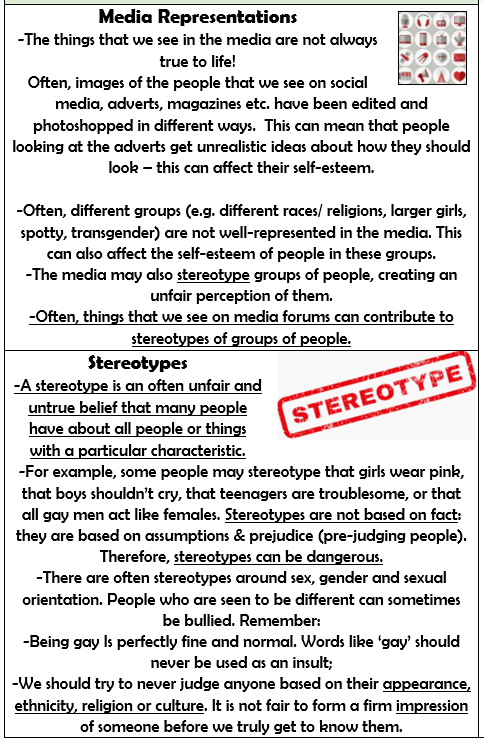 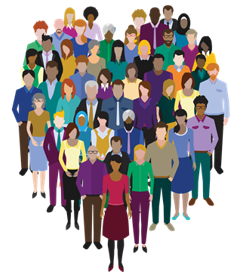 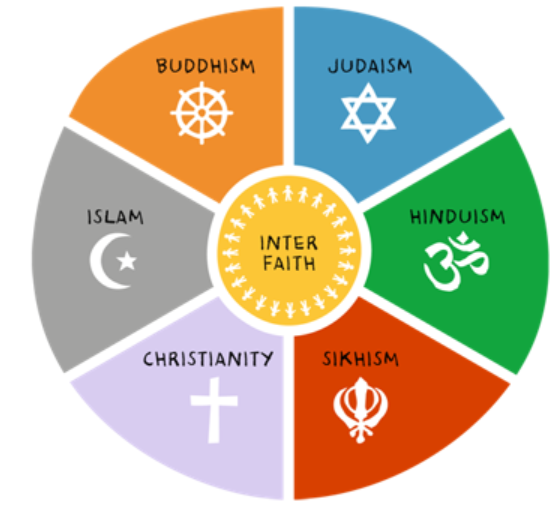 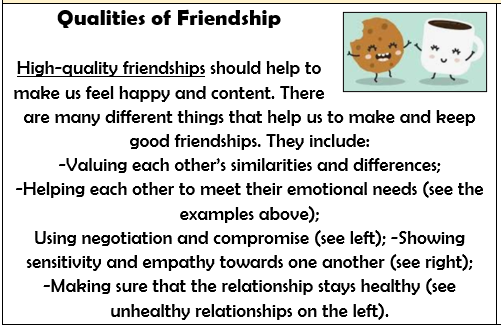 How to recognise personal qualities and individualityTo develop self-worth by identifying positive things about myself and my achievementsHow my personal attributes, strengths, skills and interest contribute to my self-esteemHow to set goals for myselfHow to manage when there are set-backs, learn from mistakes and reframe unhelpful thinking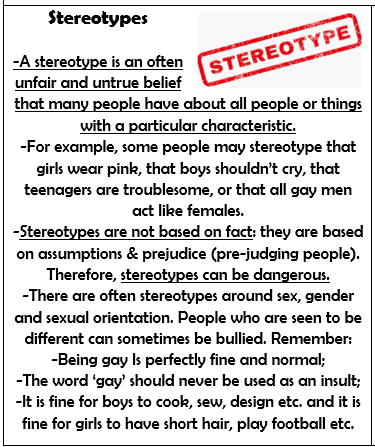 What should I be able to do at the end of the topic?how to recognise and respect similarities and differences between people and what I have in common with othersthat there are a range of factors that contribute to a person’s identity (e.g. ethnicity, family, faith, culture, gender, hobbies, likes/dislikes)how individuality and personal qualities make up someone’s identity (including that gender identity is part of personal identity and for some people does not correspond with their biological sex)about stereotypes and how they are not always accurate, and can negatively influence behaviours and attitudes towards othershow to challenge stereotypes and assumptions about othershow to recognise and respect similarities and differences between people and what I have in common with othersthat there are a range of factors that contribute to a person’s identity (e.g. ethnicity, family, faith, culture, gender, hobbies, likes/dislikes)how individuality and personal qualities make up someone’s identity (including that gender identity is part of personal identity and for some people does not correspond with their biological sex)about stereotypes and how they are not always accurate, and can negatively influence behaviours and attitudes towards othershow to challenge stereotypes and assumptions about othersKey Vocabulary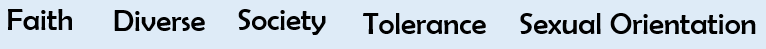 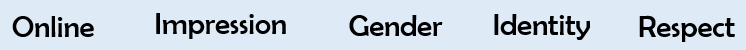 